Tematyka : Dzień ojcaPosłuchaj piosenki na dzień ojca kilka razy i spróbuj ją zaśpiewać. Jeśli zapamiętałeś słowa to możesz zaśpiewać ją tacie. https://www.youtube.com/watch?v=Tm4jDxUqQgg  Pokoloruj kartę tak jak lubisz. Wytnij wzdłuż linii i poskładaj. W wolny m miejscu wpisz życzenia, własne lub np. - “You’re the best, Dad. I love you!” (Jesteś najlepszy Tato. Kocham Cie.)- “Dad, you’re in all my favorite memories.” (Jesteś częścią moich najlepszych wspomnień.)- “You’re my one and only dad, and I’ll always have a special place in my heart for you.” (Jestes jeden, jedyny, I w moim sercu jest zawsze specjalne miejsce dla Ciebie.)Tak przygotowana kartkę możesz wręczyć tacie. 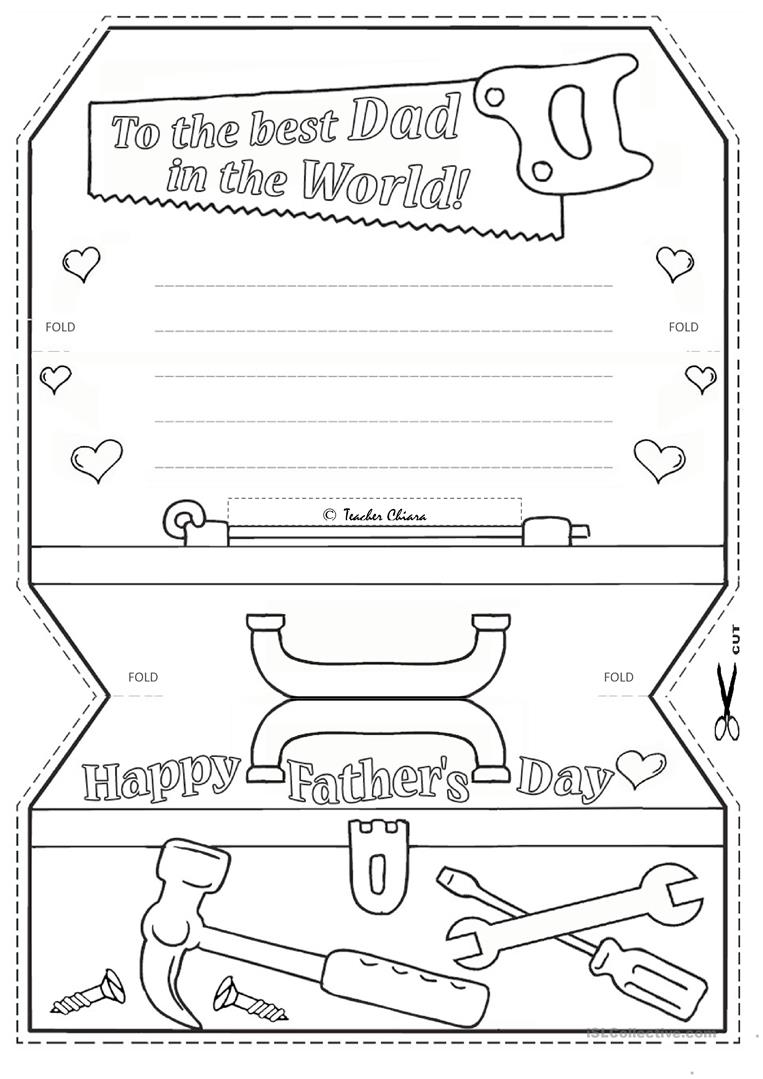 